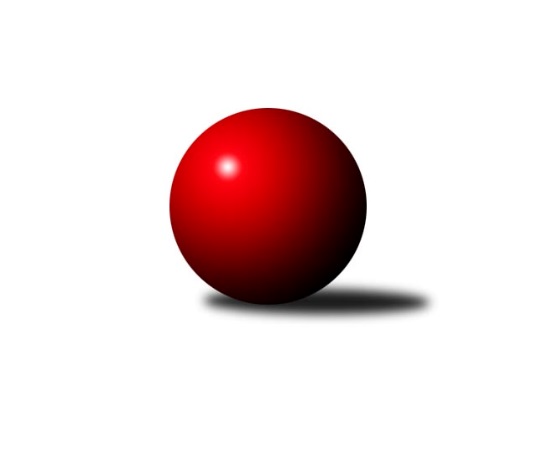 Č.7Ročník 2012/2013	10.11.2012Nejlepšího výkonu v tomto kole: 3448 dosáhlo družstvo: TJ Start Rychnov nad Kněžnou 3.KLM B 2012/2013Výsledky 7. kolaSouhrnný přehled výsledků:SKK Jičín B	- TJ Červený Kostelec 	7:1	3214:3076	16.0:8.0	10.11.TJ Start Rychnov nad Kněžnou 	- TJ Neratovice 	7:1	3448:3322	14.0:10.0	10.11.TJ Dynamo Liberec 	- SKK Náchod B	7:1	3413:3282	17.0:7.0	10.11.TJ Lokomotiva Trutnov 	- SK PLASTON Šluknov  	3:5	3165:3190	12.0:12.0	10.11.KK Akuma Kosmonosy 	- KK Hvězda Trnovany B	7.5:0.5	3237:3132	17.0:7.0	10.11.TJ Lokomotiva Ústí nad Labem 	- Spartak Rokytnice nad Jizerou 	7:1	3204:2982	16.5:7.5	10.11.Tabulka družstev:	1.	SKK Jičín B	7	6	0	1	41.0 : 15.0 	103.0 : 65.0 	 3143	12	2.	KK Akuma Kosmonosy	7	6	0	1	39.5 : 16.5 	101.0 : 67.0 	 3218	12	3.	TJ Červený Kostelec	7	5	0	2	30.5 : 25.5 	89.0 : 79.0 	 3147	10	4.	TJ Dynamo Liberec	7	4	1	2	32.5 : 23.5 	91.5 : 76.5 	 3305	9	5.	TJ Lokomotiva Ústí nad Labem	7	4	1	2	32.0 : 24.0 	84.5 : 83.5 	 3099	9	6.	TJ Start Rychnov nad Kněžnou	7	4	0	3	33.0 : 23.0 	81.0 : 87.0 	 3183	8	7.	Spartak Rokytnice nad Jizerou	7	3	0	4	24.0 : 32.0 	73.0 : 95.0 	 3106	6	8.	SKK Náchod B	7	3	0	4	23.0 : 33.0 	76.5 : 91.5 	 3178	6	9.	TJ Neratovice	7	2	0	5	24.0 : 32.0 	81.5 : 86.5 	 3163	4	10.	SK PLASTON Šluknov 	7	2	0	5	23.0 : 33.0 	82.5 : 85.5 	 3153	4	11.	KK Hvězda Trnovany B	7	1	1	5	16.5 : 39.5 	69.0 : 99.0 	 3143	3	12.	TJ Lokomotiva Trutnov	7	0	1	6	17.0 : 39.0 	75.5 : 92.5 	 3165	1Podrobné výsledky kola:	 SKK Jičín B	3214	7:1	3076	TJ Červený Kostelec 	Pavel Louda	136 	 128 	 139 	128	531 	 4:0 	 493 	 123	105 	 138	127	Štěpán Schuster	Vladimír Pavlata	137 	 134 	 144 	126	541 	 3:1 	 518 	 116	130 	 138	134	Aleš Nedomlel	Pavel Kříž	133 	 147 	 139 	126	545 	 3:1 	 514 	 134	133 	 128	119	Pavel Novák	Jaroslav Kříž	138 	 116 	 130 	138	522 	 3:1 	 510 	 125	137 	 123	125	Ondřej Mrkos	Ladislav Křivka	129 	 120 	 150 	136	535 	 1:3 	 515 	 134	126 	 111	144	Martin Mýl	Vladimír Řehák	130 	 142 	 140 	128	540 	 2:2 	 526 	 115	120 	 153	138	Lukáš Jankorozhodčí: Nejlepší výkon utkání: 545 - Pavel Kříž	 TJ Start Rychnov nad Kněžnou 	3448	7:1	3322	TJ Neratovice 	Pavel Dušánek	137 	 172 	 125 	139	573 	 2:2 	 566 	 126	148 	 141	151	Miroslav Burock	Miroslav Hanzlík	145 	 138 	 142 	142	567 	 2.5:1.5 	 554 	 158	123 	 131	142	Jan Kvapil	Dalibor Ksandr	141 	 138 	 125 	147	551 	 3:1 	 539 	 137	130 	 135	137	Petr Vacek	Vojtěch Šípek	177 	 135 	 157 	167	636 	 3:1 	 530 	 108	136 	 149	137	Jan Kozák *1	Jakub Seniura	153 	 138 	 123 	122	536 	 1:3 	 572 	 139	140 	 158	135	Luděk Uher	Martin Čihák	147 	 132 	 169 	137	585 	 2.5:1.5 	 561 	 147	125 	 147	142	Dušan Plocekrozhodčí: střídání: *1 od 36. hodu Petr BožkaNejlepší výkon utkání: 636 - Vojtěch Šípek	 TJ Dynamo Liberec 	3413	7:1	3282	SKK Náchod B	Zdeňek Pecina st.	152 	 125 	 145 	133	555 	 3:1 	 562 	 149	157 	 138	118	Antonín Baďura	Josef Zejda ml.	145 	 132 	 127 	146	550 	 1:3 	 568 	 151	135 	 141	141	Aleš Tichý	Roman Žežulka	159 	 127 	 157 	143	586 	 3:1 	 542 	 139	143 	 135	125	Miloš Voleský	Dušan Jína	143 	 146 	 150 	150	589 	 3:1 	 553 	 120	161 	 137	135	Jan Horn	Ladislav ml. Wajsar ml.	135 	 131 	 135 	151	552 	 4:0 	 516 	 121	120 	 126	149	Tomáš Majer	Vojtěch Pecina	136 	 143 	 132 	170	581 	 3:1 	 541 	 130	148 	 130	133	Tomáš Adamůrozhodčí: Nejlepší výkon utkání: 589 - Dušan Jína	 TJ Lokomotiva Trutnov 	3165	3:5	3190	SK PLASTON Šluknov  	Michal Vlček	133 	 134 	 141 	121	529 	 1:3 	 552 	 138	148 	 113	153	Jan Koldan	Jaroslav Jeníček	124 	 123 	 140 	141	528 	 3:1 	 508 	 106	136 	 131	135	René Hemerka	Miroslav Kužel	146 	 114 	 131 	113	504 	 2:2 	 534 	 127	150 	 123	134	Petr Vajnar	Jiří Červinka	132 	 149 	 137 	131	549 	 2:2 	 551 	 145	145 	 120	141	Radek Marušák	Tomáš Ryšavý	134 	 128 	 132 	157	551 	 2:2 	 542 	 133	134 	 144	131	Jan Sklenář	Karel Kratochvíl	122 	 121 	 136 	125	504 	 2:2 	 503 	 120	142 	 112	129	Josef Rubanickýrozhodčí: Nejlepší výkon utkání: 552 - Jan Koldan	 KK Akuma Kosmonosy 	3237	7.5:0.5	3132	KK Hvězda Trnovany B	Tomáš Bajtalon	127 	 148 	 136 	139	550 	 3:1 	 510 	 137	128 	 126	119	Jan Bergerhof	Jaroslav Doškář	126 	 123 	 134 	137	520 	 3:1 	 511 	 123	133 	 133	122	Martin Bergerhof	Radek Tajč	146 	 121 	 141 	130	538 	 3:1 	 511 	 137	138 	 127	109	Radek Kandl	Pavel Říha	149 	 126 	 124 	142	541 	 2:2 	 541 	 112	133 	 159	137	Ondřej Koblih	Luboš Beneš	132 	 134 	 121 	139	526 	 3:1 	 541 	 129	132 	 143	137	Vratislav Kubita	Věroslav Řípa	130 	 141 	 140 	151	562 	 3:1 	 518 	 135	118 	 133	132	Bohumil Navrátilrozhodčí: Nejlepší výkon utkání: 562 - Věroslav Řípa	 TJ Lokomotiva Ústí nad Labem 	3204	7:1	2982	Spartak Rokytnice nad Jizerou 	Jiří Šípek	132 	 134 	 130 	117	513 	 2:2 	 509 	 134	118 	 124	133	Jakub Stejskal	Martin st. Zahálka st.	145 	 152 	 148 	146	591 	 4:0 	 461 	 113	120 	 110	118	Petr Janouch	Josef Rohlena	143 	 110 	 137 	131	521 	 3:1 	 516 	 131	128 	 129	128	Zdeněk ml. Novotný st.	Josef Holub	133 	 129 	 141 	146	549 	 4:0 	 495 	 115	126 	 136	118	Vladimír Doubek *1	Ladislav Šourek	161 	 121 	 127 	127	536 	 2:2 	 502 	 117	131 	 134	120	Petr Mařas	Martin Vrbata *2	128 	 114 	 127 	125	494 	 1.5:2.5 	 499 	 131	112 	 127	129	Jan Mařasrozhodčí: střídání: *1 od 61. hodu Zdeněk Novotný nejst., *2 od 58. hodu Miroslav WedlichNejlepší výkon utkání: 591 - Martin st. Zahálka st.Pořadí jednotlivců:	jméno hráče	družstvo	celkem	plné	dorážka	chyby	poměr kuž.	Maximum	1.	Vojtěch Pecina 	TJ Dynamo Liberec 	570.08	372.4	197.7	2.8	4/5	(589)	2.	Luboš Beneš 	KK Akuma Kosmonosy 	560.73	365.8	194.9	1.7	5/5	(603)	3.	Jan Horn 	SKK Náchod B	556.75	366.6	190.2	2.3	4/4	(574)	4.	Tomáš Ryšavý 	TJ Lokomotiva Trutnov 	552.53	366.0	186.5	2.6	5/5	(628)	5.	Věroslav Řípa 	KK Akuma Kosmonosy 	550.20	357.8	192.4	4.1	5/5	(578)	6.	Dalibor Ksandr 	TJ Start Rychnov nad Kněžnou 	549.50	361.2	188.3	2.4	3/4	(604)	7.	Martin Vrbata 	TJ Lokomotiva Ústí nad Labem 	548.50	356.4	192.1	1.5	2/3	(590)	8.	Martin Čihák 	TJ Start Rychnov nad Kněžnou 	547.63	368.1	179.6	3.1	4/4	(611)	9.	Josef Zejda  ml.	TJ Dynamo Liberec 	547.33	360.6	186.7	2.5	5/5	(581)	10.	Zdeňek Pecina  st.	TJ Dynamo Liberec 	547.07	365.0	182.1	4.8	5/5	(590)	11.	Martin Bergerhof 	KK Hvězda Trnovany B	541.44	356.6	184.9	4.6	3/4	(579)	12.	Pavel Louda 	SKK Jičín B	540.44	366.6	173.9	3.4	4/4	(568)	13.	Josef Rubanický 	SK PLASTON Šluknov  	540.21	357.1	183.1	2.1	4/4	(575)	14.	Roman Žežulka 	TJ Dynamo Liberec 	540.13	360.9	179.2	4.3	5/5	(586)	15.	Martin Mýl 	TJ Červený Kostelec 	540.13	355.4	184.8	4.1	4/4	(553)	16.	Miroslav Hanzlík 	TJ Start Rychnov nad Kněžnou 	540.06	350.6	189.5	4.7	4/4	(593)	17.	Aleš Tichý 	SKK Náchod B	538.81	357.5	181.3	2.8	4/4	(577)	18.	Dušan Plocek 	TJ Neratovice 	538.31	355.8	182.5	4.1	4/4	(561)	19.	Miroslav Burock 	TJ Neratovice 	537.50	362.0	175.5	4.1	4/4	(566)	20.	Pavel Novák 	TJ Červený Kostelec 	535.17	363.7	171.5	3.8	3/4	(560)	21.	Radek Jung 	TJ Start Rychnov nad Kněžnou 	534.50	361.0	173.5	4.3	4/4	(601)	22.	Jaroslav Jeníček 	TJ Lokomotiva Trutnov 	533.87	357.3	176.5	5.5	5/5	(578)	23.	Bohumil Navrátil 	KK Hvězda Trnovany B	533.42	351.4	182.0	3.7	4/4	(575)	24.	Petr Kubita 	KK Hvězda Trnovany B	533.33	358.3	175.0	5.6	3/4	(565)	25.	Agaton Plaňanský  st.	SKK Jičín B	533.33	363.7	169.7	6.4	3/4	(558)	26.	Josef Holub 	TJ Lokomotiva Ústí nad Labem 	532.20	356.9	175.3	3.1	3/3	(551)	27.	Petr Vajnar 	SK PLASTON Šluknov  	531.71	351.7	180.0	2.7	4/4	(573)	28.	Tomáš Bajtalon 	KK Akuma Kosmonosy 	530.13	353.4	176.8	3.5	4/5	(561)	29.	Antonín Kotrla 	SK PLASTON Šluknov  	529.88	357.8	172.1	3.9	4/4	(577)	30.	Luděk Uher 	TJ Neratovice 	529.69	349.5	180.2	3.9	4/4	(572)	31.	Radek Tajč 	KK Akuma Kosmonosy 	529.42	355.4	174.0	3.8	4/5	(550)	32.	Jan Kozák 	TJ Neratovice 	529.42	361.1	168.3	4.3	3/4	(568)	33.	Jan Koldan 	SK PLASTON Šluknov  	529.33	362.4	167.0	3.6	4/4	(566)	34.	Jan Adamů 	TJ Červený Kostelec 	529.00	362.3	166.7	7.5	3/4	(553)	35.	Jakub Stejskal 	Spartak Rokytnice nad Jizerou 	528.42	354.3	174.1	1.9	3/3	(538)	36.	Miloš Voleský 	SKK Náchod B	528.19	360.1	168.1	5.5	4/4	(575)	37.	Aleš Nedomlel 	TJ Červený Kostelec 	527.50	360.9	166.6	2.9	4/4	(578)	38.	Jiří Červinka 	TJ Lokomotiva Trutnov 	527.25	350.3	176.9	4.8	4/5	(571)	39.	Petr Novák 	KK Akuma Kosmonosy 	526.50	351.2	175.3	2.9	5/5	(561)	40.	Štěpán Schuster 	TJ Červený Kostelec 	526.22	343.9	182.3	2.3	3/4	(562)	41.	Josef Rohlena 	TJ Lokomotiva Ústí nad Labem 	526.22	349.1	177.1	1.9	3/3	(546)	42.	Antonín Baďura 	SKK Náchod B	525.42	352.1	173.3	4.5	3/4	(562)	43.	Vojtěch Šípek 	TJ Start Rychnov nad Kněžnou 	525.00	363.7	161.3	6.1	4/4	(636)	44.	Zdeněk ml. Novotný  st.	Spartak Rokytnice nad Jizerou 	524.72	351.8	172.9	3.6	3/3	(545)	45.	Petr Mařas 	Spartak Rokytnice nad Jizerou 	524.42	348.2	176.3	2.1	3/3	(572)	46.	Vladimír Řehák 	SKK Jičín B	523.33	347.1	176.2	3.7	3/4	(572)	47.	Radek Kandl 	KK Hvězda Trnovany B	523.00	351.0	172.0	4.8	3/4	(545)	48.	Tomáš Adamů 	SKK Náchod B	523.00	353.0	170.0	4.3	4/4	(541)	49.	Miroslav Kužel 	TJ Lokomotiva Trutnov 	523.00	353.9	169.1	5.0	5/5	(573)	50.	Jan Bergerhof 	KK Hvězda Trnovany B	522.63	350.4	172.3	4.9	4/4	(562)	51.	Bohumil Kuřina 	Spartak Rokytnice nad Jizerou 	522.50	346.5	176.0	3.5	2/3	(540)	52.	Karel Kratochvíl 	TJ Lokomotiva Trutnov 	522.00	352.9	169.1	5.3	5/5	(543)	53.	Jaroslav Doškář 	KK Akuma Kosmonosy 	521.00	350.0	171.0	3.4	5/5	(548)	54.	Lukáš Janko 	TJ Červený Kostelec 	520.50	355.0	165.5	4.3	3/4	(541)	55.	Petr Fabian 	KK Hvězda Trnovany B	520.33	352.0	168.3	6.3	3/4	(563)	56.	Tomáš Majer 	SKK Náchod B	519.83	348.3	171.5	5.9	3/4	(573)	57.	Slavomír ml. Trepera 	Spartak Rokytnice nad Jizerou 	519.67	357.0	162.7	5.0	3/3	(547)	58.	Jiří Šípek 	TJ Lokomotiva Ústí nad Labem 	518.93	350.2	168.7	4.5	3/3	(571)	59.	Jaroslav Kříž 	SKK Jičín B	518.58	360.5	158.1	6.5	4/4	(536)	60.	Martin st. Zahálka  st.	TJ Lokomotiva Ústí nad Labem 	517.25	348.8	168.5	5.5	2/3	(591)	61.	Ondřej Mrkos 	TJ Červený Kostelec 	516.25	359.0	157.3	4.4	4/4	(575)	62.	Radek Marušák 	SK PLASTON Šluknov  	515.72	347.6	168.2	3.8	3/4	(551)	63.	Vratislav Kubita 	KK Hvězda Trnovany B	513.88	348.8	165.1	3.0	4/4	(541)	64.	Vladimír Pavlata 	SKK Jičín B	513.31	353.6	159.7	5.9	4/4	(567)	65.	Ondřej Koblih 	KK Hvězda Trnovany B	512.33	330.3	182.0	7.7	3/4	(541)	66.	Petr Božka 	TJ Neratovice 	512.33	347.7	164.7	4.8	3/4	(577)	67.	Michal Vlček 	TJ Lokomotiva Trutnov 	511.87	348.3	163.6	6.5	5/5	(562)	68.	Jan Sklenář 	SK PLASTON Šluknov  	510.00	347.3	162.8	5.3	4/4	(542)	69.	Petr Vacek 	TJ Neratovice 	508.75	337.0	171.8	7.0	4/4	(539)	70.	Jiří Kapucián 	SKK Jičín B	504.56	334.4	170.1	4.2	3/4	(530)	71.	Jakub Seniura 	TJ Start Rychnov nad Kněžnou 	504.08	347.3	156.8	8.2	4/4	(576)	72.	Petr Janouch 	Spartak Rokytnice nad Jizerou 	500.17	347.8	152.4	5.8	2/3	(537)	73.	Ladislav Šourek 	TJ Lokomotiva Ústí nad Labem 	499.17	345.5	153.7	7.5	2/3	(536)	74.	Miroslav Wedlich 	TJ Lokomotiva Ústí nad Labem 	497.00	331.5	165.5	4.5	2/3	(509)	75.	Jan Mařas 	Spartak Rokytnice nad Jizerou 	489.50	334.0	155.5	9.0	2/3	(499)		Lukáš Jireš 	TJ Dynamo Liberec 	582.50	373.5	209.0	1.5	2/5	(609)		Jan Bína 	SKK Jičín B	582.00	380.0	202.0	3.0	1/4	(582)		Ladislav ml. Wajsar  ml.	TJ Dynamo Liberec 	576.25	376.5	199.8	3.8	2/5	(591)		Pavel Dušánek 	TJ Start Rychnov nad Kněžnou 	566.00	366.0	200.0	4.5	1/4	(573)		Dušan Jína 	TJ Dynamo Liberec 	557.67	375.7	182.0	3.3	3/5	(589)		Pavel Tryzna 	Spartak Rokytnice nad Jizerou 	550.67	360.7	190.0	4.0	1/3	(566)		Jan Holanec  ml.	TJ Dynamo Liberec 	544.00	367.0	177.0	4.5	2/5	(565)		Radek Jalovecký 	TJ Lokomotiva Ústí nad Labem 	543.00	366.0	177.0	4.0	1/3	(572)		Jan Kvapil 	TJ Neratovice 	541.00	353.7	187.3	4.3	2/4	(554)		Pavel Říha 	KK Akuma Kosmonosy 	533.78	356.0	177.8	3.0	3/5	(552)		Ladislav st. Wajsar  st.	TJ Dynamo Liberec 	533.00	367.0	166.0	4.3	3/5	(538)		Ladislav Křivka 	SKK Jičín B	532.50	359.5	173.0	3.5	1/4	(535)		Milan Gajdoš 	SKK Náchod B	532.00	359.7	172.3	4.7	1/4	(539)		Pavel Kříž 	SKK Jičín B	522.25	350.8	171.5	2.5	2/4	(545)		Milan Valášek 	Spartak Rokytnice nad Jizerou 	504.00	338.0	166.0	5.0	1/3	(504)		Jiří Brumlich 	SKK Jičín B	499.00	347.0	152.0	9.0	1/4	(499)		Jaroslav Jusko 	TJ Lokomotiva Trutnov 	498.00	332.0	166.0	6.0	1/5	(498)		René Hemerka 	SK PLASTON Šluknov  	494.50	337.0	157.5	4.0	2/4	(508)		Miloš Hofman 	SKK Náchod B	491.00	317.0	174.0	3.0	1/4	(491)		Petr Šteiner 	TJ Neratovice 	489.00	329.0	160.0	4.0	1/4	(489)		Zdeněk Novotný  nejst.	Spartak Rokytnice nad Jizerou 	484.00	346.0	138.0	8.0	1/3	(484)		Petr Gálus 	TJ Start Rychnov nad Kněžnou 	472.00	304.0	168.0	8.0	1/4	(472)Sportovně technické informace:Starty náhradníků:registrační číslo	jméno a příjmení 	datum startu 	družstvo	číslo startu
Hráči dopsaní na soupisku:registrační číslo	jméno a příjmení 	datum startu 	družstvo	Program dalšího kola:8. kolo17.11.2012	so	10:00	TJ Červený Kostelec  - SK PLASTON Šluknov  	17.11.2012	so	10:00	Spartak Rokytnice nad Jizerou  - TJ Start Rychnov nad Kněžnou 	17.11.2012	so	10:00	SKK Jičín B - TJ Lokomotiva Ústí nad Labem 	17.11.2012	so	13:30	TJ Neratovice  - TJ Dynamo Liberec 	17.11.2012	so	14:00	KK Hvězda Trnovany B - TJ Lokomotiva Trutnov 	17.11.2012	so	15:00	SKK Náchod B - KK Akuma Kosmonosy 	Nejlepší šestka kola - absolutněNejlepší šestka kola - absolutněNejlepší šestka kola - absolutněNejlepší šestka kola - absolutněNejlepší šestka kola - dle průměru kuželenNejlepší šestka kola - dle průměru kuželenNejlepší šestka kola - dle průměru kuželenNejlepší šestka kola - dle průměru kuželenNejlepší šestka kola - dle průměru kuželenPočetJménoNázev týmuVýkonPočetJménoNázev týmuPrůměr (%)Výkon1xVojtěch ŠípekRychnov6361xVojtěch ŠípekRychnov114.516361xMartin st. Zahálka st.Lok. Ústí n/L.5911xMartin st. Zahálka st.Lok. Ústí n/L.113.435911xDušan JínaDyn. Liberec5892xVěroslav ŘípaKosmonosy107.55622xRoman ŽežulkaDyn. Liberec5861xDušan JínaDyn. Liberec106.775894xMartin ČihákRychnov5851xRoman ŽežulkaDyn. Liberec106.225865xVojtěch PecinaDyn. Liberec5811xJosef HolubLok. Ústí n/L.105.37549